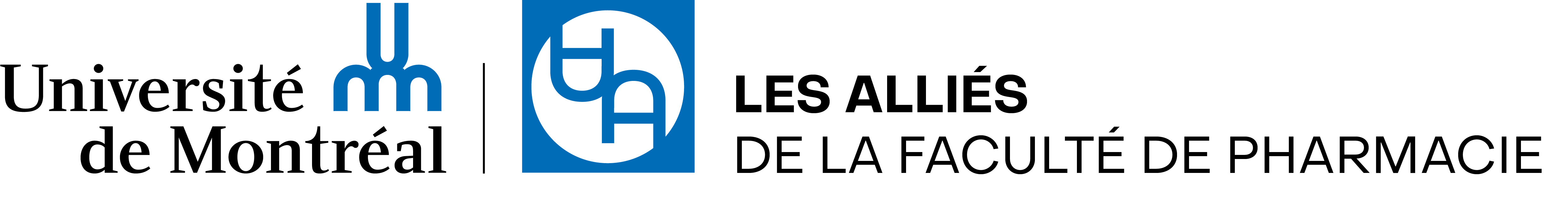 APPEL À PROJETS 2024FORMULAIRE DE DÉPÔT DE CANDIDATURE 2024Date limite de soumission25 mars 2024, 9hNom et prénom du porteur de projetCourriel du porteur de projetTitre du projetRésumé abrégé du projet (100 mots)Description détaillée du projet (800 à 1000 mots)Décrire en quoi consiste le développement pédagogique ou de pratique professionnelle innovante souhaité et les objectifs poursuivis. La méthodologie utilisée doit être détaillée. Inclure un échéancier. Il est aussi possible de mettre des données présentées de façon concise en annexe.AUTO-ÉVALUATIONQuelles sont les limites du projet suggéré?Qui pourra bénéficier du développement pédagogique ou du développement professionnel proposé ? (Utilisateurs et utilisatrices visés, étudiant(e)s, communauté?)Expliquez pourquoi ce projet est nécessaire et important. Décrire les retombées attendues de ce projet aux plans scientifique, pédagogique ou professionnel ? (800 à 1000 mots)Description détaillée des étapes du projetBUDGET DU PROJETCURRICULUM VITAE – responsable et collaborateur(trice)sIDENTIFICATIONADRESSE POSTALE**Ces informations ne sont pas nécessaires pour les professeurs de la Faculté.FORMATION UNIVERSITAIRE**Ces informations ne sont pas nécessaires pour les professeurs de la Faculté.EXPÉRIENCE PROFESSIONNELLECommencer par le poste actuel ou le poste le plus récent et énumérer les autres postes par ordre chronologique inversé.CONTRIBUTIONS AU COURS DES CINQ DERNIÈRES ANNÉESUtiliser cette page, et au plus une page additionnelle. Commencer par les contributions les plus récentes et poursuivre par ordre chronologique inversé.Décrire l’influence et les retombées de vos contributions pour la faculté, la communauté ou les utilisateur(trice)s visés (exemple : activités de formation et contributions à la pratique professionnelle).Actions prévuesLivrablesPersonnel et temps requisCalendrier de réalisationDépenses prévuesCoût prévuPersonnel :$Matériel/fournitures :$Déplacements :$Autres :$Total :$Nom :Prénom :Titre ou poste :Date :Établissement :Établissement :Numéro et rue :Municipalité :Province :Code postal :	Téléphone au bureau :Poste :Courriel :Télécopieur :DiplômeAnnéeDiscipline / ChampÉtablissementPosteÉtablissement-organisationPériode (Année à année)Période (Année à année)Nom :